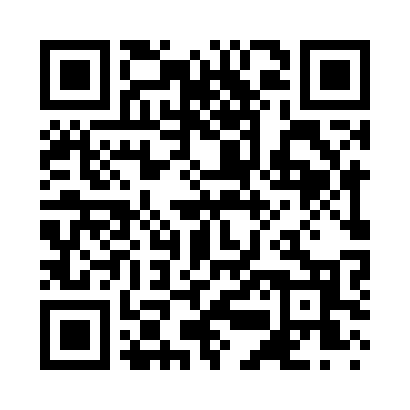 Ramadan times for Acorn, Arkansas, USAMon 11 Mar 2024 - Wed 10 Apr 2024High Latitude Method: Angle Based RulePrayer Calculation Method: Islamic Society of North AmericaAsar Calculation Method: ShafiPrayer times provided by https://www.salahtimes.comDateDayFajrSuhurSunriseDhuhrAsrIftarMaghribIsha11Mon6:236:237:321:274:497:227:228:3112Tue6:226:227:311:264:497:237:238:3213Wed6:206:207:291:264:497:237:238:3214Thu6:196:197:281:264:507:247:248:3315Fri6:186:187:271:264:507:257:258:3416Sat6:166:167:251:254:507:267:268:3517Sun6:156:157:241:254:517:277:278:3618Mon6:136:137:221:254:517:277:278:3719Tue6:126:127:211:244:517:287:288:3720Wed6:106:107:201:244:527:297:298:3821Thu6:096:097:181:244:527:307:308:3922Fri6:076:077:171:234:527:317:318:4023Sat6:066:067:151:234:527:317:318:4124Sun6:056:057:141:234:537:327:328:4225Mon6:036:037:131:234:537:337:338:4326Tue6:026:027:111:224:537:347:348:4427Wed6:006:007:101:224:537:357:358:4428Thu5:595:597:091:224:537:357:358:4529Fri5:575:577:071:214:547:367:368:4630Sat5:565:567:061:214:547:377:378:4731Sun5:545:547:041:214:547:387:388:481Mon5:535:537:031:204:547:387:388:492Tue5:515:517:021:204:547:397:398:503Wed5:505:507:001:204:557:407:408:514Thu5:485:486:591:204:557:417:418:525Fri5:475:476:581:194:557:427:428:536Sat5:455:456:561:194:557:427:428:547Sun5:445:446:551:194:557:437:438:548Mon5:425:426:541:184:557:447:448:559Tue5:415:416:521:184:557:457:458:5610Wed5:395:396:511:184:567:457:458:57